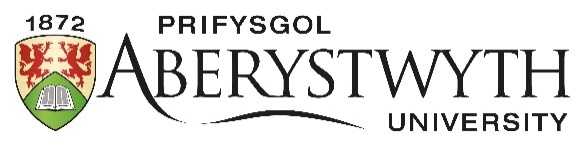 FINANCIAL PROCEDURESSection 00 – OverviewApproving Body:		Resources and Performance CommitteeDate of Approval:		October 2021Policy Owner:		Finance Management Last Review Date:		October 2021Next Review Date:		June 2022Adran 00: Financial Procedures - Overview00. Adran 00: Financial Procedures - OverviewPurpose of the Financial ProceduresThe Financial Procedures provide a guide to best practice for University staff with responsibilities for finance administration.Aberystwyth University Financial RegulationsThe Financial Regulations set out the fundamental principles for all financial activities, which all University staff must adhere to.The Financial Procedures support the Financial Regulations by setting out how the Regulations are implementedShould there be an apparent conflict between the Regulations and the Procedures, the Regulations shall take precedenceFinancial Procedure Review and ApprovalAny changes to a Financial Procedure should be reflected in the associated Financial Procedural documentThe Financial Procedures should be reviewed and updated as necessary on at least an annual basisThe Financial Procedures do not require formal Committee approval, but any changes must be submitted by the Director of Finance & Corporate Services to the University Executive Meeting for approval.How to use the Financial ProceduresAberystwyth University’s staff may use the individual sections for guidance on specific proceduresThe Financial Procedures sections maybe used as a whole to obtain a comprehensive overview of best practice when administering the University’s finances.Staff with Finance Administration ResponsibilitiesThe Finance Department will maintain a list of staff with finance administration responsibilities per departmentThe Senior Budget Holders (Heads of Department) and Budget Holders with delegated budgeting responsibilities will be requested to provide confirmation or provide an update to the Finance department on an annual basis.Should you have any queries, please email finance@aber.ac.uk